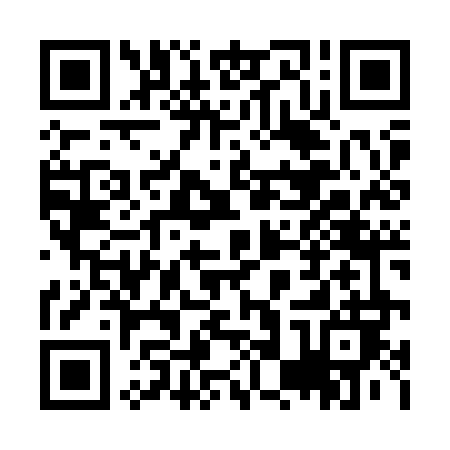 Ramadan times for Cantilan, PhilippinesMon 11 Mar 2024 - Wed 10 Apr 2024High Latitude Method: NonePrayer Calculation Method: Muslim World LeagueAsar Calculation Method: ShafiPrayer times provided by https://www.salahtimes.comDateDayFajrSuhurSunriseDhuhrAsrIftarMaghribIsha11Mon4:354:355:4511:463:045:475:476:5312Tue4:354:355:4511:463:035:475:476:5313Wed4:344:345:4411:453:025:475:476:5314Thu4:344:345:4411:453:025:475:476:5315Fri4:334:335:4311:453:015:475:476:5316Sat4:334:335:4211:453:015:475:476:5317Sun4:324:325:4211:443:005:475:476:5318Mon4:324:325:4111:442:595:475:476:5219Tue4:314:315:4111:442:595:475:476:5220Wed4:314:315:4011:432:585:475:476:5221Thu4:304:305:4011:432:585:475:476:5222Fri4:304:305:3911:432:575:475:476:5223Sat4:294:295:3911:432:565:475:476:5224Sun4:284:285:3811:422:555:475:476:5225Mon4:284:285:3711:422:555:475:476:5226Tue4:274:275:3711:422:545:475:476:5227Wed4:274:275:3611:412:535:475:476:5228Thu4:264:265:3611:412:535:475:476:5229Fri4:254:255:3511:412:525:465:466:5230Sat4:254:255:3511:402:515:465:466:5231Sun4:244:245:3411:402:505:465:466:521Mon4:244:245:3411:402:495:465:466:522Tue4:234:235:3311:402:495:465:466:523Wed4:224:225:3211:392:485:465:466:524Thu4:224:225:3211:392:475:465:466:525Fri4:214:215:3111:392:465:465:466:526Sat4:204:205:3111:382:455:465:466:527Sun4:204:205:3011:382:445:465:466:538Mon4:194:195:3011:382:445:465:466:539Tue4:194:195:2911:382:435:465:466:5310Wed4:184:185:2911:372:425:465:466:53